Kaj je bistveno? Ni bistveno to,          Ni bistveno to,                    Ni bistveno to,     Ni bistveno to,	                                  da si srečen,               da si ljubljen,                      kaj smo,                 kdaj bomo umrli,                                  temveč to,                  temveč to, da ljubiš           temveč to,            temveč to, ali smo                                  da druge osrečiš        in si drugim v blagoslov    kakšni smo           pripravljeni s srečanjem z BogomOdgovarja:    Franc Kraner, žpk – sodelavec, tel.: 051685734, 02 8720173, e-mail: franc.kraner@rkc.si.                                                                                                         Naročniki mašnih namenov se strinjajo z objavo v tiskanih oznanilih in oznanilih na spletu ter oglasni deski.OznanilaČRNEČE – Sv. Jakob St., Sv. Andrej; Sv. Križ38. teden 2020OznanilaČRNEČE – Sv. Jakob St., Sv. Andrej; Sv. Križ38. teden 2020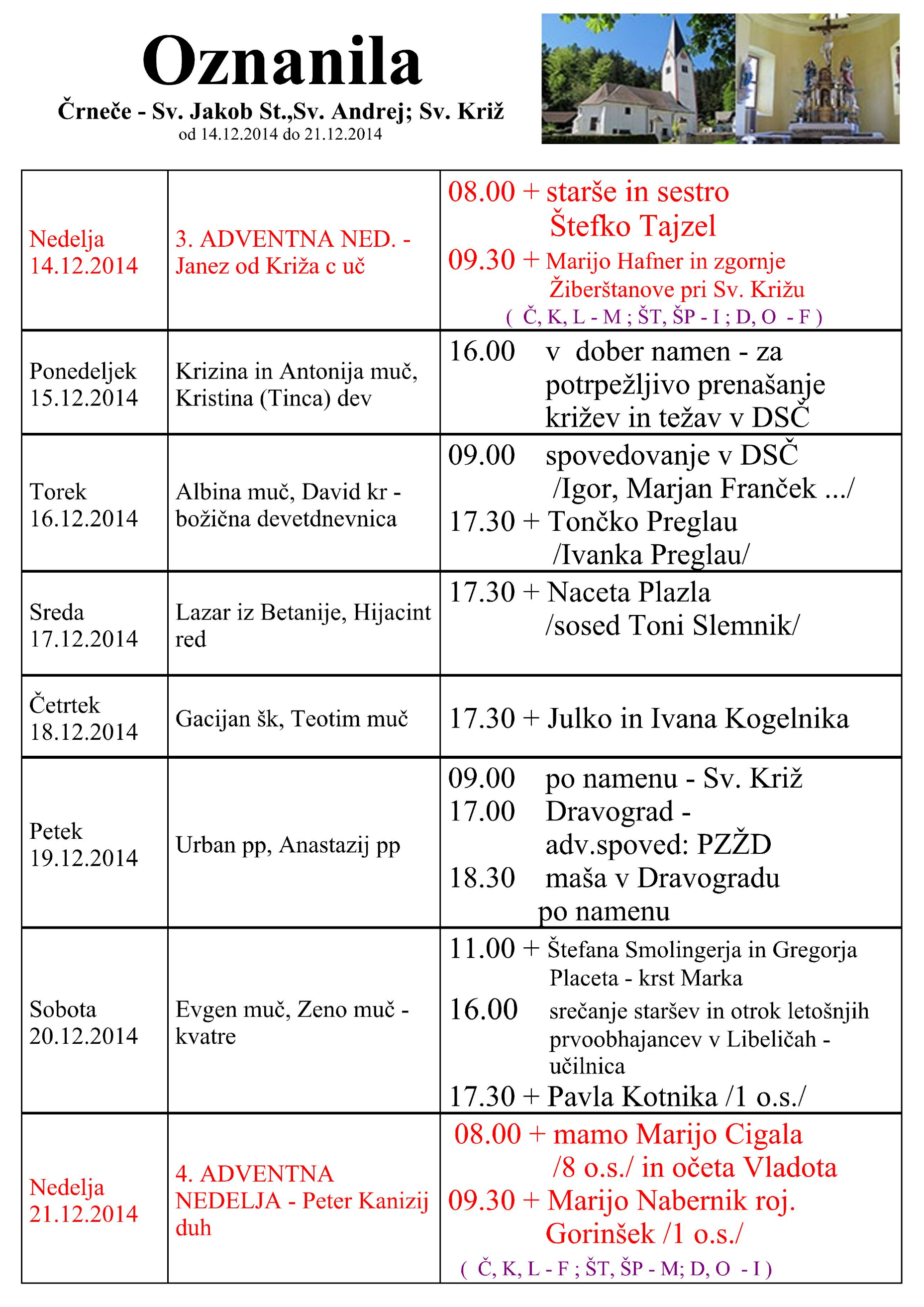 NEDELJA   13. september24. nedelja med letom -      Janez Zlatousti, c. uč.      Notburga, device     ROMARJI IZ EIBIS-         WALDA - IVNIKA08:00  + starše Kadiš in č. s. Marijo - I. n.            + Vinka Rapuca /2 o.s./ - II. namen11:00  +  Ivico Ring  in za vse pri hiši pomrle19:00       prihod romarjiev iz Eibiswalda                   Dobrova -  Sv.Križ20:00       dvojezična maša PONEDELJEK   14. septemberPovišanje Sv. KrižaMaša pri Sv. Križu 09:30  + Ančko Zabel Feliks Knez – I. nam.              po n. za zdravje na duši in telesuTOREK   15. septemberŽalostna Mati Božja18:00     po namenu / II. namen/SREDA   16. septemberKornelij, papež in Ciprijan, škof; Ljudmila08:00     po n. za zdravje na duši in telesuČETRTEK   17. septemberRobert Bellarmino, šk, c.uč.; Hildegarda, red.18:00  + očeta Hanija Rozmana /10 o.s./ in               Terezijo  PETEK   18. septemberJožef Kupertinski duhov.,redovnik18:00  + Marjano in Avgusta VavčetaSOBOTA   19. septemberJanuarij, škof, mučenecSTIČNA MLADIH na 34 krajih po Sloveniji-Pri nas - župnija Stari trg pri Slov. Gradcu09:00    zbiranje10:00      delo po skupinah             mašaNEDELJA   20. september25. nedelja med letom -      nedelja svetniških       kandidatov      /LJ; NM, KP/08:00  + Alberta in Metoda  Kotnika               krst Tobiasa /Maja Knez in Tilen Kamnik/11:00  + Matevža Kresnika  /družinska                     prijateljica Zagradišnik/- I. nam.            + Ivana Muša/2 o.s./  - II. namen